
РОССИЙСКАЯ ФЕДЕРАЦИЯ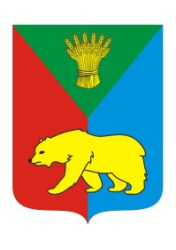 ИРКУТСКАЯ ОБЛАСТЬ   ИРКУТСКИЙ РАЙОНДУМАХомутовского муниципального образованияТретий созывРешениеОт 27.02.2015г.                                                                                  № 33-158/дсп      с.ХомутовоО внесении изменений в Решение Думы Хомутовского муниципального образования от 30.11.2012г. №03-14/дсп Руководствуясь ст. 14 Федерального закона от 06.10.2003 года № 131-ФЗ «Об общих принципах организации местного самоуправления в Российской Федерации», ст.ст.5,6,13 Федерального закона от 08.11.2007г. № 257-ФЗ «Об автомобильных дорогах и о дорожной деятельности в Российской Федерации и о внесении изменений в отдельные законодательные акты Российской Федерации»,   Уставом  Хомутовского муниципального образования, в связи с  увеличением протяженности автомобильных дорог на территории Хомутовского муниципального образования, Дума Хомутовского муниципального образованияРЕШИЛА:1. В Решение Думы Хомутовского муниципального образования от 30.11.2012г. №03-14/дсп «Об утверждении Перечня дорог общего пользования местного значения, находящихся в границах населённых пунктов Хомутовского муниципального образования» внести следующие изменения:1.1. Приложение изменить и изложить в новой редакции (прилагается). 2. Опубликовать настоящее решение в установленном законом порядке.3. Контроль по исполнению данного решения возложить на комиссию по жилищно-коммунальному обеспечению и благоустройству Думы Хомутовского муниципального образования (С.Н. Язиков).Глава Хомутовского муниципального образования                                                    В.М. КолмаченкоПриложениек Решению Думы Хомутовского муниципального образованияот 27.02.2015г. № 33-158/дспПЕРЕЧЕНЬдорог общего пользования местного значения в границах населенных пунктов Хомутовского муниципального образования Начальник отдела градостроительства,земельных и имущественных отношенийХомутовского МО                                                                          Е.Ю. Адамия№ п/пНаселенный пункт Наименование улицыПротяженностькм.1231д. Кудапер.  Астрономический0,42д. Кудапер. Бирюзовый0,313д. Кудапер. им. Г.И. Баянова0,274д. Кудапер. им. Б.В. Балашёва0,175д. Кудапер. Вершинный0,316д. Кудапер. Весенний0,227д. Кудапер. Дачный0,358д. Кудапер. Дружбы0,59д. Кудапер. Кристальный0,2910д. Кудапер. Лучистый0,3111д. Кудапер. им. А.В. Молчанова0,1812д. Кудапер. Осенний0,1813д. Кудапер. Пионерский0,614д. Кудапер.Рассветный0,2415д.Кудапер.Родниковый0,1316д. Кудапер. Саянский0,217д. Кудаул. Андреевская0,6718д. Кудаул. Александровская0,6819д. Кудаул. Береговая2,1220д. Кудаул. Березовая0,1221д. Кудаул. Васильева1,522д. Кудаул. Веселая0,2123д. Кудаул. Горная0,7324д. Кудаул. Дзержинского1,225д. Кудаул. Ермака0,226д. Кудаул. Еловая0,1227д. Кудаул. Заречная2,528д. Кудаул. Июльская0,529д. Кудаул. Июньская0,5630д. Кудаул. Ключевая0,3531д. Кудаул. Кошевого0,632д. Кудаул. Красноармейская0,533д. Кудаул. Кудинская1,4534д. Кудаул. им.Г.П. Кирилловой0,4435д. Кудаул. Кедровая0,436д. Кудаул. Лермонтова0,3537д. Кудаул. Лиственичная01238д. Кудаул. Луговая2,539д. Кудаул. Майская0,5340д. Кудаул. Малый Поселок0,2241д. Кудаул. Молодежная0,342д. Кудаул. Нагорная0,2243д. Кудаул. Некрасова0,4744д. Кудаул. Новая0,1945д. Кудаул. Октября1,8146д. Кудаул. 70 лет Октября0,447д. Кудаул. Островная0,448д. Кудаул. Подгорная1,2249д. Кудаул. Пихтовая 0,1250д. Кудаул. Раздольная0,9551д. Кудаул. Речная        0,5452д. Кудаул. Рябиновая 0,1253д. Кудаул. Спортивная0,4154д. Кудаул.  им. В.П. Сукачева0,4255д. Кудаул. Сосновая0,456д. Кудаул. Тепличная1,557д. Кудаул. Тополинная0,1258д. Кудаул. Удачная0,3659д. Кудаул. Успешная0,4160д. Кудаул. Уютная0,1661д. Кудаул. Фартовая0,762д. Кудаул. Хвойная 0,1263д. Кудаул. Чапаева0,2664д. Кудаул. Черемуховая0,12Итого по д. Куда34,95км.65д. Поздняковапер.Задорожный0,2766д. Поздняковапер. Огородный0,1267д. Поздняковаул. Вавилова0,568д. Поздняковаул. Кузьмихинская 0,6669д. Поздняковаул. Левобережная1,170д. Поздняковаул. Летчиков 0,4171д. Поздняковаул. Мостовая 0,9772д. Поздняковаул. Российская1,2Итого по д. Позднякова5,23км.73д.Талькапер. Байкальский0,1774д. Талькапер. Береговой0,275д. Талькапер. Березовый0,276д. Талькапер. Зимний0,2577д. Талькапер. Луговой0,5278д. Талькапер. Малиновый0,479д. Талькапер. Надежды0,380д. Талькапер. Охотничий0,381д. Талькапер. Рабочий0,3582д. Талькапер. Снежный0,3283д. Талькапер. Талькинский0,3584д. Талькапер. Удачный0,1585д. Талькапер. Цветочный0,3386д. Талькаул. Береговая0,3287д. Талькаул. Березовая 0,4388д. Талькаул. Лесная0,789д. Талькаул. Надежды0,5190д. Талькаул. Степная 0,791д. Талькаул. Таежная1,292д. Талькаул. Удачная 0,5793д. Талькаул. Центральная0,9Итого по д. Талька9,17км.94п. ГорныйДорога от Качугского тракта до п. Горный2,095п. Горныйул. Агатовая0,3596п. Горныйул. Алмазная0,3197п. Горныйул. Альпийская 0,1598п. Горныйул. Аметистовая0,3199п. Горныйул. Байкальская0,41100п. Горныйул. Баргузинская0,3101п. Горныйул. Бирюзовая0,31102п. Горныйул. Гранатовая 0,31103п. Горныйул. Жемчужная0,15104п. Горныйул. Изумрудная0,15105п. Горныйул. Енисейская0,33106п. Горныйул. Уральская0,32107п. Горныйул. Хребтовая0,27108п. Горныйул. Хрустальная0,38109п. Горныйул. Черноморская0,39Итого по п. Горный6,44км.110п. Плишкинопер. Болотный0,26111п. Плишкинопер. Тупик0,3112п. Плишкиноул. Виноградная0,3113п. Плишкиноул. Вишневая0,35114п. Плишкиноул. Зеленая0,2115п. Плишкиноул. Земляничная0,35116п. Плишкиноул. Кедровая1,06117п. Плишкиноул. Клубничная0,35118п. Плишкиноул. Лесная0,8119п. Плишкиноул. Листвиничная0,82120п. Плишкиноул. Озерная0,25121п. Плишкиноул. Первомайская0,4122п. Плишкиноул. Подгорная0,51123п. Плишкиноул. Ракетная6,0124п. Плишкиноул. Совхозная0,4125п. Плишкиноул. Солнечная0,22126п. Плишкиноул. Фруктовая0,35127п. Плишкиноул. Центральная0,6128п. Школьнаяул. Школьная0,3129п. Плишкиноул. Юбилейная0,6130п. Плишкиноул. Ягодная0,55131п. Плишкиноул. 3 июля0,25132п. ПлишкиноАвтомобильная дорогад. Куда- п. Плишкино12,0Итого по п. Плишкино27,22км.133с. Хомутовопер. Апрельский0,33134с. Хомутовопер. Академический0,5135с. Хомутовопер. Боярский0,38136с. Хомутовопер. Болотный0,15137с. Хомутовопер. Вербный0,16138с. Хомутовопер. Веселый0,5139с. Хомутовопер. Дальний0,7140с. Хомутовопер. Западный0,63141с. Хомутовопер. Звездный0,15142с. Хомутовопер. Заозерный0,42143с. Хомутовопер. Ивовый0,14144с. Хомутовопер. Кленовый0,9145с. Хомутовопер. Мирный0,2146с. Хомутовопер. Миллионный0,29147с. Хомутовопер. Лунный0,24148с. Хомутовопер. им. С.Е. Нефедьева0,25149с. Хомутовопер. Пожарный0,5150с. Хомутовопер. Полевой0,36151с. Хомутовопер. Покровский0,13152с. Хомутовопер. Придорожный0,16153с. Хомутовопер. Пушкина0,3154с. Хомутовопер. Рябиновый0,16155с. Хомутовопер. Светлый0,4156с. Хомутовопер. Солнечный0,15157с. Хомутовопер. Степной0,95158с. Хомутовопер. Славный0,13159с. Хомутовопер. Тупик0,45160с. Хомутовопер. 1 Трактовый0,13161с. Хомутовопер. 2 Трактовый0,13162с. Хомутовопер. 3 Трактовый0,13163с. Хомутовопер. 4 Трактовый0,13164с. Хомутовопер. 5Трактовый0,13165с. Хомутовопер. 6 Трактовый0,13166с. Хомутовопер. 7 Трактовый0,13167с. Хомутовопер. 8Трактовый0,13168с. Хомутовопер. 9Трактовый0,13169с. Хомутовопер. 10 Трактовый0,13170с. Хомутовопер. 11 Трактовый0,13171с. Хомутовопер. 12 Трактовый0,13172с. Хомутовопер. Цветочный0,14173с. Хомутовопер. Черемуховый0,2174с. Хомутовопер. Ясный0,17175с. Хомутовоул. Ангарская0,95176с. Хомутовоул. Амурская0,47177с. Хомутовоул. Березовая0,4178с. Хомутовоул. Братская0,6179с. Хомутовоул. Брусничная0,55180с. Хомутовоул. Васильковая0,74181с. Хомутовоул. Вишневая2,1182с. Хомутовоул. Ворошилова0,48183с. Хомутовоул. Восточная0,51184с. Хомутовоул. им. М.А. Верпето0,13185с. Хомутовоул. Гагарина0,7186с. Хомутовоул. Гаражная0,15187с. Хомутовоул. Гоголя1,1188с. Хомутовоул. Горького1,54189с. Хомутовоул. Гранатовая0,76190с. Хомутовоул. Гравийная1,64191с. Хомутовоул. Гончарная1,19192с. Хомутовоул.им. О.В. Глазковой0,29193с. Хомутовоул. Дальневосточная0,5194с. Хомутовоул. Депутатская0,75195с. Хомутовоул. Доготарева1,5196с. Хомутовоул. Дорожная0,5197с. Хомутовоул. Донская0,46198с. Хомутовоул. Днепропетровская0,51199с. Хомутовоул. Дружбы0,51200с. Хомутовоул. Еловая0,8201с. Хомутовоул. Заводская0,78202с. Хомутовоул. Загоскина1,3203с. Хомутовоул. Зеленая1,1204с. Хомутовоул. Зерновая0,6205с. Хомутовоул. Земляничная0,3206с. Хомутовоул. Зверева0,45207с. Хомутовоул. Изумрудная0,4208с. Хомутовоул. Ирины Рогаль1,5209с. Хомутовоул. Калинина0,45210с. Хомутовоул. Калинка0,5211с. Хомутовоул. им.Каландаришвили1,0212с. Хомутовоул. Кедровая0,24213с. Хомутовоул. Киевская0,59214с. Хомутовоул. Кленовая0,7215с. Хомутовоул. Клубничная0,8216с. Хомутовоул. Красноярская0,64217с. Хомутовоул. Крымская0,55218с. Хомутовоул. Крестьянская0,8219с. Хомутовоул. Кольцовская1,8220с. Хомутовоул. Кубанская         0,46221с. Хомутовоул. Кутузова2,7222с. Хомутовоул. Лавыгина1,2223с. Хомутовоул. им. М.В. Латышева0,3224с. Хомутовоул. им. Е.Я. Леонтьевой0,2225с. Хомутовоул. Ленинградская0,6226с. Хомутовоул. Ленская1,4227с. Хомутовоул. Летняя0,37228с. Хомутовоул.Лесная0,27229с. Хомутовоул. Лиловая0,55230с. Хомутовоул. Луговая0,85231с. Хомутовоул. Маяковского0,47232с. Хомутовоул. Мира0,65233с. Хомутовоул. Мировая0,35234с. Хомутовоул. Мичурина0,63235с. Хомутовоул. Московская        0,51236с. Хомутовоул. Мраморная0,77237с. Хомутовоул. Набережная0,27238с. Хомутовоул. Нагорная0,6239с. Хомутовоул. Некрасова0,25240с. Хомутовоул. Новая0,22241с. Хомутовоул. Огарева0,3242с. Хомутовоул. Островная0,38243с. Хомутовоул. Ощерина1,32244с. Хомутовоул. Олимпийская1,42245с. Хомутовоул. Партизанская0,3246с. Хомутовоул. Песчаная0,77247с. Хомутовоул. Первомайская0,2248с. Хомутовоул. Победы0,61249с. Хомутовоул. Пограничная0,58250с. Хомутовоул. Подстанция0,23251с. Хомутовоул. Полевая1,42252с. Хомутовоул. Полярная1,3253с. Хомутовоул. Пихтовая0,37254с. Хомутовоул. Просторная0,4255с. Хомутовоул. Пушкина0,4256с. Хомутовоул. Пшеничная0,34257с. Хомутовоул. Радужная0,62258с. Хомутовоул. Ракитная0,38259с. Хомутовоул. Речная0,15260с. Хомутовоул. Рождественская1,22261с. Хомутовоул. Рубиновая0,77262с. Хомутовоул. Садовая2,0263с. Хомутовоул. Саянская        0,93264с. Хомутовоул. Свободная0,38265с. Хомутовоул. Сельская        0,8266с. Хомутовоул. Северная        0,85267с. Хомутовоул. Севастопольская0,55268с. Хомутовоул. Содружества0,65269с. Хомутовоул. Советская0,4270с. Хомутовоул. Солнечная1,3271с. Хомутовоул. Сосновая0,6272с. Хомутовоул. Сибирская0,93273с. Хомутовоул. Сиреневая1,5274с. Хомутовоул. Славы0,23275с. Хомутовоул. Славянская0,55276с. Хомутовоул. Степная1,5277с. Хомутовоул. Строителей1,9278с. Хомутовоул. им. Э.К.Станкевича0,75279с. Хомутовоул. Суворова1,8280с. Хомутовоул. Тимирязева0,25281с. Хомутовоул. Терновая0,67282с. Хомутовоул. Тополиная0,6283с. Хомутовоул. Украинская0,55284с. Хомутовоул. Фабричная0,6285с. Хомутовоул. Федорова0,45286с. Хомутовоул. Центральная2,2287с. Хомутовоул. Цветочная1,0288с. Хомутовоул. им.О.А. Кцоевой0,51289с. Хомутовоул. Чапаева0,7290с. Хомутовоул. Черемуховая0,2291с. Хомутовоул. им. М.П. Черникова0,3292с. Хомутовоул. Щербакова0,6293с. Хомутовоул. Южная0,45294с. Хомутовоул. Яблоневая0,75295с. Хомутовоул. Янтарная0,54296с. Хомутовоул. Ялтинская1,3297с. Хомутовоул. 1 Урожайная0,5298с. Хомутовоул. 2 Урожайная0,8299с. Хомутовоул.50 лет Октября2,5300с. Хомутовоул. 8 Марта1,2Итого по с. Хомутово107,42км.Всего км.:190,43км.